MEMORY M R L-stampato minuscolo Maestra Anita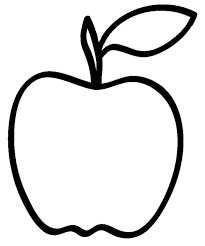 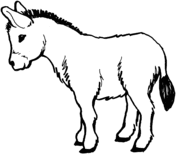 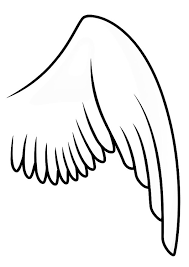 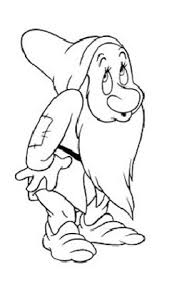 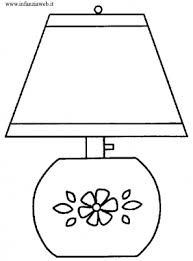 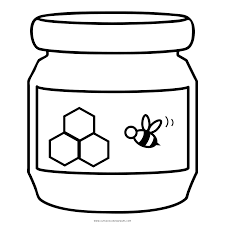 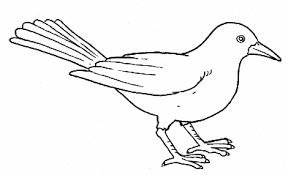 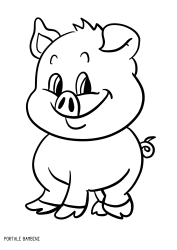 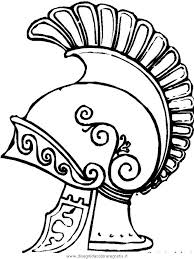 